「國軍第52屆文藝金像獎」作品甄選規定壹、目的：    推動軍民文藝交流，期透過作品甄選與推廣，使國人認識國防，進而支持國防。貳、甄選主題：    以「幸福共好」為主軸，展現國軍戮力戰訓本務、致力建軍備戰成果，成為捍衛國家安全與人民福祉的堅強後盾，讓國人在幸福共好的期許下，都能夢想無限、希望無限，使國家邁向更加輝煌燦爛的新世紀，主題如次：一、展現國軍戮力戰訓本務、致力建軍備戰成果及全民國防理念，成為捍衛國家安全與人民福祉的堅強後盾。二、紀念「823戰役60周年」，以宣揚先賢、先烈捍衛臺海主權、領土的英勇事蹟，使國人瞭解823戰役對成就今日臺海穩定及國家繁榮的貢獻。三、國軍主動執行災害防救工作，深化軍民情誼，展現大愛之精神。參、甄選對象：一、國軍組：(一)國軍現役官、士、兵及各軍事院校學(員)生。(二)國防部所屬各單位文職、聘雇人員及替代役男。(三)現役軍人之配偶及尚在撫卹中之國軍遺族。(四)具有後備軍人身分者(退伍日期起8年內始可參加，其餘人    員請報名參加「社會組」甄選)。二、社會組：    社會人士、國內高中(職）以上學校學生(需具中華民國國籍）。肆、甄選類別：（4大類12項，作品類別、規格如附件1）  一、美術類：國畫、書法、西畫、漫畫、攝影等5項。  二、文字類：報導文學、短篇小說、短片劇本等3項。  三、音樂類：歌詞、歌曲等2項。  四、多媒體類：微電影、文宣短片等2項。伍、送件作業：   一、報名方式：  (一)國軍組：由各一級單位統一造冊報名（作品清冊及編號表如附      件2、3），並向指定單位送件（含清冊、申請表、著作財產權讓與同意書及電子檔光碟乙片），部外單位軍職人員之配偶，由所隸單位完成相關資格審查後統一報名。  (二)社會組：逕自向指定單位送件（含申請表、著作財產權讓與同意書、電子檔光碟乙片），各指定單位收件後，統一造冊送交國防部心理作戰大隊及青年日報社（作品清冊及編號表如附件4、5）。  (三)每人參加項目不得超過2項，各項以1件為限，參加甄選之作品，須填註申請表1式1份（如附件6、7），連同作品送審，並浮貼2吋半身照片1張，凡填寫不完整者，不受理報名。  (四)為維護創作者權益與國防部運用得獎作品效益，參賽者均須填寫「著作財產權讓與同意書」（如附件8），未滿18歲須由法定代理人同意簽章，未填寫者將不納入評選。  二、作品受理單位及收件時間（逾期不予受理）：  (一)評審收件（僅美術類辦理初評）：     1、國軍組：（採團體報名，個人報名不予受理）     (1)美術類：國防部心理作戰大隊（承辦人：鄭向均上尉，電話：02-28935997，地址：北投郵政90031號信箱），收件時間：8月1日止。     (2)文字類：國防部青年日報社（承辦人：劉郁芬小姐，電話：02-23222722轉5010，地址：臺北市中正區信義路一段3號10樓業務部），收件時間：8月1日止。     (3)音樂類：國防部心理作戰大隊（承辦人：李進賢上尉，電話：02-28935997，地址：北投郵政90031號信箱），歌詞：6月15日止，歌曲：10月1日止。     (4)多媒體類：國防部心理作戰大隊（承辦人：蔡雙安上尉，電話：02-28948904轉243，地址：北投郵政90031號信箱)，收件時間：8月1日止。    2、社會組：     (1)美術類：收件時間：8月1日止（以郵戳為憑)。      甲、北區（臺北、基隆、桃園地區）：空軍司令部（承辦人：陳琡宜中校，電話：02-25320373，地址：臺北市中山區北安路387號)。      乙、中區（新竹、苗栗、臺中、彰化、南投地區）：憲兵203指揮部（承辦人：陳彥任上尉，電話：04-22222337轉591105          ，地址：臺中市東區南京路121號)。      丙、南區（雲林、嘉義、臺南、高雄、屏東地區）：         A、雲林、嘉義、臺南：海軍教準部（承辦人：林寶財少校，電話：07-5853284，地址：左營郵政90234號信箱)。         B、高雄、屏東：海軍保指部（承辦人: 溫志勇上尉，電話:07-5887174，地址: 左營郵政90187號信箱)。      丁、東區（宜蘭、花蓮、臺東）：         A、宜蘭：宜蘭縣指揮部（承辦人：朱保慶中校，電話：0932-493676，地址：宜蘭市金六結路236號)。         B、花蓮：花蓮縣指揮部（承辦人：吳尚燁中校，電話：0932-493694，地址：花蓮市北濱街105之1號)。         C、臺東：臺東縣指揮部（承辦人：邱勝郁中校，電話：0932-493752，地址：臺東市中興路三段69巷100號)。      戊、外、離島（金門、馬祖、澎湖地區）：         A、金門：金防部（承辦人：林俊賢少校，電話：082-332863，地址：金門郵政90675附8號信箱)。         B、馬祖：馬防部（承辦人：蔡坤修上尉，電話：0836-254435，地址：馬祖南竿郵政90663附5號信箱)。         C、澎湖：澎防部（承辦人：陳一中上尉，電話：06-9266200，地址：澎湖馬公郵政90660附4號信箱)。      己、上述各區收件單位請於8月13日前送交國防部心理作戰大          隊綜辦（承辦人：鄭向均上尉，電話：02-28948904轉232，地址：北投郵政90031號信箱）。     (2)文字類：國防部青年日報社（承辦人：劉郁芬小姐，電話：02-23222722轉5010，地址：臺北市中正區信義路一段3號10樓業務部收），收件時間：8月1日止。     (3)音樂類：國防部心理作戰大隊（承辦人：楊琮傑上尉，電話：02-28948904轉223，地址：北投郵政90031號信箱），歌詞：6月15日止，歌曲：10月1日止。     (4)多媒體類：國防部心理作戰大隊（承辦人：蔡雙安上尉，電話：02-28948904轉243，地址：北投郵政90031號信箱)，收件時間：8月1日止。  (二)美術類複評收件：     (1)美術類初評入圍者由受理單位個別通知檢送作品至國防部政         治作戰局文宣心戰處（臺北市中山區北安路409號）參加複        評，逾期視同放棄。     (2)請依複評送件規格妥適包裝，作品於郵運過程中發生之損毀由作者自行負擔。     (3)作品背面右上角請註明報名類（項）、作品名稱、作者姓名及連絡電話。陸、評審作業：  (一)評審(美術類初評）：由國防部敦聘藝文人士、專家，組成「國軍第52屆文藝金像獎評審委員會」辦理評審，文字、音樂及多媒體類直接辦理評審，評選出金、銀、銅像獎各1名及優選各3名得獎作品；另美術類通過初評之作品由受理單位個別通知檢送原件參加複評。  (二)美術類複評：由「國軍第52屆文藝金像獎評審委員會」辦理最後評審，評選出金、銀、銅像獎各1名及優選各3名得獎作品。  (三)參加甄選作品為兩年內之創作。  (四)曾在其他競賽中獲得獎項或已將該作品著作權授權、轉讓與第三人者不得參加甄選。  (五)各單位於受理報名時，應先行完成參選人員資格、主題、規格、作品內容審查，置重點於是否涉及抄襲或曾參加公開競賽獲得獎項或已授權、轉讓著作權等事項。  (六)甄選作品以個人創作為限，集體創作概不受理；翻譯作品亦不予受理，違者取消資格。  (七)各項作品名次未達水準或不符甄選規定，得由評審委員決定予以從缺。  (八)後備軍人身分之認定，以後備指揮部列管為準（退伍日期起8年內），未符合後備軍人資格者，作品一律退回；後備軍人及現役軍人配偶參選，須檢附退伍及眷屬身分證明。柒、獎勵與表揚：  一、獎勵區分：各項評選金像獎、銀像獎、銅像獎各1名、優選各3名，獎勵如下：  (一)金像獎：頒發獎金新臺幣6萬元、獎座乙座、證書乙紙。  (二)銀像獎：頒發獎金新臺幣3萬元、獎座乙座、證書乙紙。  (三)銅像獎：頒發獎金新臺幣2萬元、獎座乙座、證書乙紙。  (四)優　選：頒發獎金新臺幣1萬元、證書乙紙。　二、表揚方式：11月上旬於國防部辦理頒獎典禮。捌、運用與巡迴展出：  一、運用：  (一)獲獎作品之著作財產權，無償讓與國防部擁有複製、公開展示、發行、重製及公布於網站等權利，均不另支稿費或版稅。  (二)美術類獲金、銀、銅像獎及優選者，作品歸國防部典藏，作為推廣國軍文藝工作及全民國防教育運用。  (三)各類得獎作品得由國防部編(印)製書籍與光碟，以擴大文藝推廣。  二、巡迴美展：      由各軍司令部、後備、憲兵指揮部規劃於北、中、南、東等地區舉辦巡迴美展，以擴大國軍文藝影響層面與精神戰力，所需預算由各單位年度「政戰綜合作業費」項下支應。  (一)海軍司令部：108年2月1日至3月31日（南部）。  (二)憲兵指揮部：108年4月1日至5月31日（中部）。  (三)後備指揮部：108年6月1日至7月31日（東部）。  (四)空軍司令部：108年8月1日至9月30日（北部）。  (五)陸軍司令部：108年10月1日至11月30日（外、離島）。玖、一般規定：一、作品如涉及抄襲、臨摹，或有妨礙他人著作權者，除自負法律責任，並取消獲獎資格；如已發給獎金、獎座、當選證書者，除悉數追回外，並於國防部網站公布之。二、除美術類複評作品未入選者由國防部統一辦理退件，其餘文字類、音樂類及多媒體類之評審作品均不辦理退件（需退件者請註明）。三、美術類、音樂類、文字類及多媒體類作品受理報名與收件作業，由國防部心理作戰大隊及青年日報社分別辦理，請受理單位完成分類清冊、編號等作業（分工編組如附件9），並於得獎後2日內將作品電子檔送交青年日報社，以利專書編印。四、參賽作品除美術類國畫、書法、西畫項得完成落款及簽名外，餘各項作品內不得出現作者姓名等明顯個人註記，違者將列為不符作品規格淘汰。五、獲獎名單及表揚日期由國防部辦理公告通知；各類獎項得獎稿費依所得稅法規定辦理扣繳事宜。六、各單位執行本屆文藝金像獎甄選所需經費，由本部年度相關預算項下支應。七、甄選規定逕向國防部政治作戰局文宣心戰處、各軍司令部（後備、憲兵指揮部）承辦單位函索，或至國防部政戰資訊服務網（http://gpwd.mnd.gov.tw）下載運用。八、本案承辦人：文宣心戰處洪志宏上校，軍用電話：636615，自    動線：02－85099077。附件1附件2附件3附件4附件5附件6附件7附件8附件9「國軍第52屆文藝金像獎」甄選作品類別、規格表「國軍第52屆文藝金像獎」甄選作品類別、規格表「國軍第52屆文藝金像獎」甄選作品類別、規格表「國軍第52屆文藝金像獎」甄選作品類別、規格表類別項　目初審檢送資料複審送件規格美    術    類國畫申請表、著作財產權讓與同意書及電子檔光碟1片（內含申請表、作品正面全圖照片不含框1張、局部細節2張，1200X1800以上像素，300dpi解析度）。1、以水墨媒材為限，直、橫式規格裱框或卷軸，4尺或6尺全開宣紙為原則(規格不符及聯屏不收)。2、裝裱方式不得採用玻璃材質。美    術    類書法申請表、著作財產權讓與同意書及電子檔光碟1片（內含申請表、作品正面全圖照片不含框1張、局部細節2張，1200X1800以上像素，300dpi解析度）。1、直、橫式規格裱框或卷軸，4尺或6尺全開宣紙為原則(規格不符及聯屏不收)，臨帖、摹寫作品請勿參選。2、裝裱方式不得採用玻璃材質。美    術    類西畫申請表、著作財產權讓與同意書及電子檔光碟1片（內含申請表、作品正面全圖照片不含框1張、局部細節2張，1200X1800以上像素，300dpi解析度）。1、以油畫、水彩、膠彩、版畫等媒材為限，尺寸為全開(109X79 公分) 或比照油畫畫布規格40號至100號，並完成裝框。2、裝裱方式不得採用玻璃材質。美    術    類漫畫申請表、著作財產權讓與同意書及電子檔光碟1片（內含申請表、作品1組12幅JPG檔，1200X1800以上像素，300dpi解析度）。1、1組12幅（每幅45×30公分），黑白、彩色不拘。2、每幅整體構圖不得完全使用電腦影像合成，須具有繪畫性和原創性。3、作品一律以卡紙裝裱，不加框。美    術    類攝影申請表、著作財產權讓與同意書及電子檔光碟1片（內含申請表、作品1組6幅JPG檔，1200X1800以上像素，300dpi解析度）1、1組6幅（每幅16×20吋），黑白、彩色不拘，不得電腦後製合成。2、作品一律以卡紙裝裱，不加框。文    字    類報導文學1、申請表、著作財產權讓與同意書、作品紙本5份、電子檔光碟1片（內含申請表、作品WORD檔）。2、字數5,000字至8,000字。3、作品以電腦A4紙直式格式，採橫式編排繕打者，請採標楷體16級字列印，並註明字數；手寫撰稿者請使用黑（藍）色筆、600字稿紙直式書寫(不得使用印有公司、私人名銜稿紙)。1、申請表、著作財產權讓與同意書、作品紙本5份、電子檔光碟1片（內含申請表、作品WORD檔）。2、字數5,000字至8,000字。3、作品以電腦A4紙直式格式，採橫式編排繕打者，請採標楷體16級字列印，並註明字數；手寫撰稿者請使用黑（藍）色筆、600字稿紙直式書寫(不得使用印有公司、私人名銜稿紙)。文    字    類短篇小說1、申請表、著作財產權讓與同意書、作品紙本5份、電子檔光碟1片（內含申請表、作品WORD檔）。2、字數8,000字至1萬字。3、作品以電腦A4紙直式格式，採橫式編排繕打者，請採標楷體16級字列印，並註明字數；手寫撰稿者請使用黑（藍）色筆、600字稿紙直式書寫(不得使用印有公司、私人名銜稿紙)。1、申請表、著作財產權讓與同意書、作品紙本5份、電子檔光碟1片（內含申請表、作品WORD檔）。2、字數8,000字至1萬字。3、作品以電腦A4紙直式格式，採橫式編排繕打者，請採標楷體16級字列印，並註明字數；手寫撰稿者請使用黑（藍）色筆、600字稿紙直式書寫(不得使用印有公司、私人名銜稿紙)。文    字    類短片劇本1、申請表、著作財產權讓與同意書、作品紙本5份、電子檔光碟1片（內含申請表、作品WORD檔）。2、以電視單元劇或微電影等拍攝方式撰寫，寫作格式參考前屆範例，劇本內容40至50分鐘。3、作品以電腦A4紙直式格式，採橫式編排繕打者，請採標楷體16級字列印，並註明字數；手寫撰稿者請使用黑（藍）色筆、600字稿紙直式書寫(不得使用印有公司、私人名銜稿紙)。1、申請表、著作財產權讓與同意書、作品紙本5份、電子檔光碟1片（內含申請表、作品WORD檔）。2、以電視單元劇或微電影等拍攝方式撰寫，寫作格式參考前屆範例，劇本內容40至50分鐘。3、作品以電腦A4紙直式格式，採橫式編排繕打者，請採標楷體16級字列印，並註明字數；手寫撰稿者請使用黑（藍）色筆、600字稿紙直式書寫(不得使用印有公司、私人名銜稿紙)。音    樂    類歌詞1、申請表、著作財產權讓與同意書、作品紙本5份（內含申請表、作品WORD檔）。2、以80至100字為原則，內容須適合官兵行進間及原地演唱。1、申請表、著作財產權讓與同意書、作品紙本5份（內含申請表、作品WORD檔）。2、以80至100字為原則，內容須適合官兵行進間及原地演唱。音    樂    類歌曲1、申請表、著作財產權讓與同意書、作品紙本5份（內含申請表、作品WORD檔）。2、以本屆公告獲獎之歌詞作品譜曲，適合以軍歌方式行進間演唱或齊唱之歌曲；另須附鋼琴伴奏譜曲以供審查。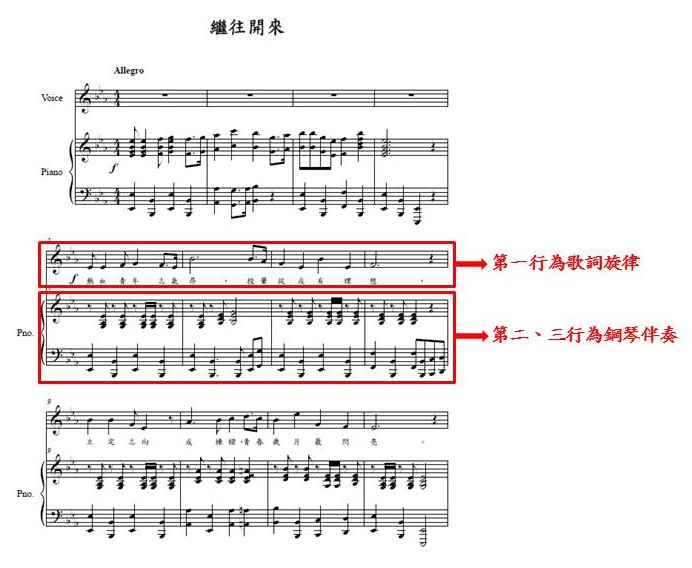 1、申請表、著作財產權讓與同意書、作品紙本5份（內含申請表、作品WORD檔）。2、以本屆公告獲獎之歌詞作品譜曲，適合以軍歌方式行進間演唱或齊唱之歌曲；另須附鋼琴伴奏譜曲以供審查。多媒體    類微電影1、申請表、著作財產權讓與同意書、電子檔光碟2片（1片內容含申請表及MP4檔，1片為DVD格式，光碟上均須註明姓名和作品名稱）。2、長度在3-5分鐘以內(含片頭、片尾)，具有故事情節，且符合甄選主題之短片，作品均不得附上演職人員名單(如單位、感謝協助拍攝等)。3、不限器材攝影 (DV、相機等)，並配以旁白、音樂進行製作。4、影片規格為不低於1280X720畫素，並以MP4格式製作。5、作品所有圖畫(片)、音效、音樂或其它素材，參賽者應取得該著作之著作授權（須註明來源），並提供本部宣傳時無償使用。1、申請表、著作財產權讓與同意書、電子檔光碟2片（1片內容含申請表及MP4檔，1片為DVD格式，光碟上均須註明姓名和作品名稱）。2、長度在3-5分鐘以內(含片頭、片尾)，具有故事情節，且符合甄選主題之短片，作品均不得附上演職人員名單(如單位、感謝協助拍攝等)。3、不限器材攝影 (DV、相機等)，並配以旁白、音樂進行製作。4、影片規格為不低於1280X720畫素，並以MP4格式製作。5、作品所有圖畫(片)、音效、音樂或其它素材，參賽者應取得該著作之著作授權（須註明來源），並提供本部宣傳時無償使用。多媒體    類文宣短片1、申請表、著作財產權讓與同意書、電子檔光碟2片（1片內容含申請表及MP4檔，1片為DVD格式，光碟上均須註明姓名和作品名稱）。2、長度不得超過120秒，內容須符合甄選主題，作品均不得附上演職人員名單(如單位、感謝協助拍攝等)。3、不限製作方式，並視內容適時配以旁白、音樂進行製作。4、規格為不低於1280X720畫素，並以MP4格式製作。5、作品所有圖畫(片)、音效、音樂或其它素材，參賽者應取得該著作之著作授權（須註明來源），並提供本部宣傳時無償使用。1、申請表、著作財產權讓與同意書、電子檔光碟2片（1片內容含申請表及MP4檔，1片為DVD格式，光碟上均須註明姓名和作品名稱）。2、長度不得超過120秒，內容須符合甄選主題，作品均不得附上演職人員名單(如單位、感謝協助拍攝等)。3、不限製作方式，並視內容適時配以旁白、音樂進行製作。4、規格為不低於1280X720畫素，並以MP4格式製作。5、作品所有圖畫(片)、音效、音樂或其它素材，參賽者應取得該著作之著作授權（須註明來源），並提供本部宣傳時無償使用。「國軍第52屆文藝金像獎」國軍組○○司令部○○類甄選作品清冊(範例)「國軍第52屆文藝金像獎」國軍組○○司令部○○類甄選作品清冊(範例)「國軍第52屆文藝金像獎」國軍組○○司令部○○類甄選作品清冊(範例)「國軍第52屆文藝金像獎」國軍組○○司令部○○類甄選作品清冊(範例)「國軍第52屆文藝金像獎」國軍組○○司令部○○類甄選作品清冊(範例)「國軍第52屆文藝金像獎」國軍組○○司令部○○類甄選作品清冊(範例)「國軍第52屆文藝金像獎」國軍組○○司令部○○類甄選作品清冊(範例)「國軍第52屆文藝金像獎」國軍組○○司令部○○類甄選作品清冊(範例)「國軍第52屆文藝金像獎」國軍組○○司令部○○類甄選作品清冊(範例)編號單  位類項主   題作  者級職姓  名出生年月日聯  絡電  話身 分註 明備考0201001海軍○○隊○○旅○○營美術類國畫項我愛海軍曾美麗60010102-987654320920-654321眷屬夫上尉張德功女0304001空軍○○部美術類漫畫項我愛空軍中士班長王○○60010102-231143210920-123456現役軍人男0503001後備指揮部(臺北市)美術類西畫項全民國防李得勝50010102-987623450920-123321後備軍人男合計　　　員。　　　員。　　　員。　　　員。　　　員。　　　員。　　　員。　　　員。備註1、檔名編號請各軍司令部依規定繕造。2、表格請自行延伸。1、檔名編號請各軍司令部依規定繕造。2、表格請自行延伸。1、檔名編號請各軍司令部依規定繕造。2、表格請自行延伸。1、檔名編號請各軍司令部依規定繕造。2、表格請自行延伸。1、檔名編號請各軍司令部依規定繕造。2、表格請自行延伸。1、檔名編號請各軍司令部依規定繕造。2、表格請自行延伸。1、檔名編號請各軍司令部依規定繕造。2、表格請自行延伸。1、檔名編號請各軍司令部依規定繕造。2、表格請自行延伸。「國軍第52屆文藝金像獎」國軍組單位項目編號表「國軍第52屆文藝金像獎」國軍組單位項目編號表「國軍第52屆文藝金像獎」國軍組單位項目編號表「國軍第52屆文藝金像獎」國軍組單位項目編號表「國軍第52屆文藝金像獎」國軍組單位項目編號表「國軍第52屆文藝金像獎」國軍組單位項目編號表「國軍第52屆文藝金像獎」國軍組單位項目編號表陸軍01海軍02空軍03後備04憲兵05中央06國畫01010100102010010301001040100105010010601001書法02010200102020010302001040200105020010602001西畫03010300102030010303001040300105030010603001漫畫04010400102040010304001040400105040010604001攝影05010500102050010305001040500105050010605001報導文學06010600102060010306001040600105060010606001短篇小說07010700102070010307001040700105070010607001短片劇本08010800102080010308001040800105080010608001歌詞09010900102090010309001040900105090010609001歌曲10011000102100010310001041000105100010610001微電影11011100102110010311001041100105110010611001文宣短片12011200102120010312001041200105120010612001■例： 01     01      001    陸軍  國畫項  作品編號■請依此類推增加編號，清冊編號及作品編號都一樣。■作品清冊：軍0101001，作品照片編號：軍0101001(1)、軍0101001(2)、軍0101001(3)。■此編號表為國軍組各軍繕造時統一使用。■例： 01     01      001    陸軍  國畫項  作品編號■請依此類推增加編號，清冊編號及作品編號都一樣。■作品清冊：軍0101001，作品照片編號：軍0101001(1)、軍0101001(2)、軍0101001(3)。■此編號表為國軍組各軍繕造時統一使用。■例： 01     01      001    陸軍  國畫項  作品編號■請依此類推增加編號，清冊編號及作品編號都一樣。■作品清冊：軍0101001，作品照片編號：軍0101001(1)、軍0101001(2)、軍0101001(3)。■此編號表為國軍組各軍繕造時統一使用。■例： 01     01      001    陸軍  國畫項  作品編號■請依此類推增加編號，清冊編號及作品編號都一樣。■作品清冊：軍0101001，作品照片編號：軍0101001(1)、軍0101001(2)、軍0101001(3)。■此編號表為國軍組各軍繕造時統一使用。■例： 01     01      001    陸軍  國畫項  作品編號■請依此類推增加編號，清冊編號及作品編號都一樣。■作品清冊：軍0101001，作品照片編號：軍0101001(1)、軍0101001(2)、軍0101001(3)。■此編號表為國軍組各軍繕造時統一使用。■例： 01     01      001    陸軍  國畫項  作品編號■請依此類推增加編號，清冊編號及作品編號都一樣。■作品清冊：軍0101001，作品照片編號：軍0101001(1)、軍0101001(2)、軍0101001(3)。■此編號表為國軍組各軍繕造時統一使用。■例： 01     01      001    陸軍  國畫項  作品編號■請依此類推增加編號，清冊編號及作品編號都一樣。■作品清冊：軍0101001，作品照片編號：軍0101001(1)、軍0101001(2)、軍0101001(3)。■此編號表為國軍組各軍繕造時統一使用。「國軍第52屆文藝金像獎」社會組北區○○類甄選作品清冊(範例)「國軍第52屆文藝金像獎」社會組北區○○類甄選作品清冊(範例)「國軍第52屆文藝金像獎」社會組北區○○類甄選作品清冊(範例)「國軍第52屆文藝金像獎」社會組北區○○類甄選作品清冊(範例)「國軍第52屆文藝金像獎」社會組北區○○類甄選作品清冊(範例)「國軍第52屆文藝金像獎」社會組北區○○類甄選作品清冊(範例)「國軍第52屆文藝金像獎」社會組北區○○類甄選作品清冊(範例)「國軍第52屆文藝金像獎」社會組北區○○類甄選作品清冊(範例)「國軍第52屆文藝金像獎」社會組北區○○類甄選作品清冊(範例)編號區域類項主   題作  者級職姓  名出生年月日聯  絡電  話性別備考0201001中區美術類國畫項我愛國軍曾○○60010102-987654320920-654321女0304001南區美術類漫畫項國與家王○○60010102-231143210920-123456男0503001外離島美術類西畫項全民國防李○○50010102-987623450920-123321男合計　　　員。　　　員。　　　員。　　　員。　　　員。　　　員。　　　員。　　　員。備註1、檔名編號請各區收件單位依規定繕造。2、表格請自行延伸。1、檔名編號請各區收件單位依規定繕造。2、表格請自行延伸。1、檔名編號請各區收件單位依規定繕造。2、表格請自行延伸。1、檔名編號請各區收件單位依規定繕造。2、表格請自行延伸。1、檔名編號請各區收件單位依規定繕造。2、表格請自行延伸。1、檔名編號請各區收件單位依規定繕造。2、表格請自行延伸。1、檔名編號請各區收件單位依規定繕造。2、表格請自行延伸。1、檔名編號請各區收件單位依規定繕造。2、表格請自行延伸。「國軍第52屆文藝金像獎」社會組單位項目編號表「國軍第52屆文藝金像獎」社會組單位項目編號表「國軍第52屆文藝金像獎」社會組單位項目編號表「國軍第52屆文藝金像獎」社會組單位項目編號表「國軍第52屆文藝金像獎」社會組單位項目編號表「國軍第52屆文藝金像獎」社會組單位項目編號表北區01中區02南區03東區04外、離島05國畫0101010010201001030100104010010501001書法0201020010202001030200104020010502001西畫0301030010203001030300104030010503001漫畫0401040010204001030400104040010504001攝影0501050010205001030500104050010505001報導文學0601060010206001030600104060010506001短篇小說0701070010207001030700104070010507001短片劇本0801080010208001030800104080010508001歌詞0901090010209001030900104090010509001歌曲1001100010210001031000104100010510001微電影1101110010211001031100104110010511001文宣短片1201120010212001031200104120010512001■例： 01     01      001      北區  國畫項  作品編號■請依此類推增加編號，清冊編號及作品編號都一樣。■作品清冊：社0101001，作品照片編號：社0101001(1)、社0101001(2)、社0101001(3)。■此編號表為社會組受理單位繕造時統一使用。■例： 01     01      001      北區  國畫項  作品編號■請依此類推增加編號，清冊編號及作品編號都一樣。■作品清冊：社0101001，作品照片編號：社0101001(1)、社0101001(2)、社0101001(3)。■此編號表為社會組受理單位繕造時統一使用。■例： 01     01      001      北區  國畫項  作品編號■請依此類推增加編號，清冊編號及作品編號都一樣。■作品清冊：社0101001，作品照片編號：社0101001(1)、社0101001(2)、社0101001(3)。■此編號表為社會組受理單位繕造時統一使用。■例： 01     01      001      北區  國畫項  作品編號■請依此類推增加編號，清冊編號及作品編號都一樣。■作品清冊：社0101001，作品照片編號：社0101001(1)、社0101001(2)、社0101001(3)。■此編號表為社會組受理單位繕造時統一使用。■例： 01     01      001      北區  國畫項  作品編號■請依此類推增加編號，清冊編號及作品編號都一樣。■作品清冊：社0101001，作品照片編號：社0101001(1)、社0101001(2)、社0101001(3)。■此編號表為社會組受理單位繕造時統一使用。■例： 01     01      001      北區  國畫項  作品編號■請依此類推增加編號，清冊編號及作品編號都一樣。■作品清冊：社0101001，作品照片編號：社0101001(1)、社0101001(2)、社0101001(3)。■此編號表為社會組受理單位繕造時統一使用。「國軍第52屆文藝金像獎」甄選美術類作品申請表「國軍第52屆文藝金像獎」甄選美術類作品申請表「國軍第52屆文藝金像獎」甄選美術類作品申請表「國軍第52屆文藝金像獎」甄選美術類作品申請表「國軍第52屆文藝金像獎」甄選美術類作品申請表「國軍第52屆文藝金像獎」甄選美術類作品申請表「國軍第52屆文藝金像獎」甄選美術類作品申請表應徵類項美術類：□國畫 □書法 □西畫 □漫畫 □攝影美術類：□國畫 □書法 □西畫 □漫畫 □攝影美術類：□國畫 □書法 □西畫 □漫畫 □攝影美術類：□國畫 □書法 □西畫 □漫畫 □攝影美術類：□國畫 □書法 □西畫 □漫畫 □攝影美術類：□國畫 □書法 □西畫 □漫畫 □攝影作品主題尺  寸規格不符請勿繳交國畫：□四尺□六尺書法：□四尺□六尺西畫(水彩/油畫：40-100號)：□半開 □ __ 號□全開西畫(水彩/油畫：40-100號)：□半開 □ __ 號□全開漫畫：□45*30   公分攝影：□16*20吋姓名性別生日 年  月  日 年  月  日身分類別□國軍組  □現役軍人  □國軍文職、聘僱人員及替代役  □軍人眷屬(配偶、遺族)  □後備軍人  □軍校學生□社會組□國軍組  □現役軍人  □國軍文職、聘僱人員及替代役  □軍人眷屬(配偶、遺族)  □後備軍人  □軍校學生□社會組□國軍組  □現役軍人  □國軍文職、聘僱人員及替代役  □軍人眷屬(配偶、遺族)  □後備軍人  □軍校學生□社會組服務單位身分類別□國軍組  □現役軍人  □國軍文職、聘僱人員及替代役  □軍人眷屬(配偶、遺族)  □後備軍人  □軍校學生□社會組□國軍組  □現役軍人  □國軍文職、聘僱人員及替代役  □軍人眷屬(配偶、遺族)  □後備軍人  □軍校學生□社會組□國軍組  □現役軍人  □國軍文職、聘僱人員及替代役  □軍人眷屬(配偶、遺族)  □後備軍人  □軍校學生□社會組級職電話通訊處公： 宅：（戶籍地含鄰、里）公： 宅：（戶籍地含鄰、里）公： 宅：（戶籍地含鄰、里）公： 宅：（戶籍地含鄰、里）公： 宅：（戶籍地含鄰、里）公： 宅：（戶籍地含鄰、里）照片浮貼處（2吋1張）曾獲獎項以200字－300字概述作品內容、創作理念及創作年代「國軍第52屆文藝金像獎」甄選文字、音樂、多媒體類作品申請表「國軍第52屆文藝金像獎」甄選文字、音樂、多媒體類作品申請表「國軍第52屆文藝金像獎」甄選文字、音樂、多媒體類作品申請表「國軍第52屆文藝金像獎」甄選文字、音樂、多媒體類作品申請表「國軍第52屆文藝金像獎」甄選文字、音樂、多媒體類作品申請表應徵類項文 字 類：□報導文學  □短篇小說  □短片劇本音 樂 類：□歌詞      □歌曲多媒體類：□微電影    □文宣短片文 字 類：□報導文學  □短篇小說  □短片劇本音 樂 類：□歌詞      □歌曲多媒體類：□微電影    □文宣短片文 字 類：□報導文學  □短篇小說  □短片劇本音 樂 類：□歌詞      □歌曲多媒體類：□微電影    □文宣短片文 字 類：□報導文學  □短篇小說  □短片劇本音 樂 類：□歌詞      □歌曲多媒體類：□微電影    □文宣短片作品主題文字(歌詞)字數/影片時間文字(歌詞)字數/影片時間姓名性別性別生日年   月   日身分類別身分類別□國軍組  □現役軍人  □國軍文職、聘僱人員及替代役  □軍人眷屬(配偶、遺族)  □後備軍人  □軍校學生□社會組服務單位身分類別身分類別□國軍組  □現役軍人  □國軍文職、聘僱人員及替代役  □軍人眷屬(配偶、遺族)  □後備軍人  □軍校學生□社會組級職電話電話公：宅：通訊處公：宅：（戶籍地含鄰、里）公：宅：（戶籍地含鄰、里）公：宅：（戶籍地含鄰、里）公：宅：（戶籍地含鄰、里）照片浮貼處（2吋1張）曾獲獎項以200字－300字概述作品內容、創作理念及創作年代多媒體類加註配樂名稱及音樂出處。多媒體類加註配樂名稱及音樂出處。多媒體類加註配樂名稱及音樂出處。多媒體類加註配樂名稱及音樂出處。「國軍第52屆文藝金像獎」甄選活動著作財產權讓與同意書   立書人            （作者全名）同意將投稿【國軍第52屆文藝金像獎】之作品 　　     　　　　   　（作品名稱）於獲獎後，作品之著作財產權無償讓與【國防部】所有，國防部擁有複製、公開展示、發行、重製及公布於網站等權利。    立書人聲明及保證本著作係著作人之原創性著作，若係改作或編輯著作則以獲得原著作權人之授權同意；若本作品為兩人以上之共同著作，本人保證已通知其他共同或共有著作人本同意書之內容，並經各共同或共有著作人全體同意授權代為簽署同意書，且本著作未有授權、轉讓著作權與第三人之情事。立書人如有違反前項之擔保致他人受有損害，將自行處理並負擔法律責任，概與本部無涉，並應賠償本部所有損害。 立書同意人簽章：法定代理人簽章：（未滿18歲須由法定代理人同意簽章）立書同意人身分證字號：聯絡電話：電子信箱：通訊地址（含郵遞區號）： 中華民國　年　月　日「國軍第52屆文藝金像獎」作品甄選編組職掌表「國軍第52屆文藝金像獎」作品甄選編組職掌表「國軍第52屆文藝金像獎」作品甄選編組職掌表「國軍第52屆文藝金像獎」作品甄選編組職掌表「國軍第52屆文藝金像獎」作品甄選編組職掌表組別單位級職姓名工作職掌指導組政戰局中將局長聞振國指導「國軍第52屆文藝金像獎」甄選活動全般事宜。指導組政戰局少將副局長于親文襄助「國軍第52屆文藝金像獎」甄選活動全般事宜。指導組政戰局文宣處少將處長陳育琳督導「國軍第52屆文藝金像獎」甄選活動全般事宜。指導組政戰局文宣處上校副處長曾國亭襄助督導「國軍第52屆文藝金像獎」活動全般事宜。綜合管制組心戰大隊上校大隊長張景泰綜理「國軍第52屆文藝金像獎」美術、音樂類、多媒體類作品甄選全般事宜。綜合管制組青年日報社上校社長孫立方綜理「國軍第52屆文藝金像獎」文字類作品甄選全般事宜。綜合管制組政戰局文宣處上校科長王俊傑管制「國軍第52屆文藝金像獎」活動全般事宜。綜合管制組政戰局文宣處上校心戰官洪志宏策辦「國軍第52屆文藝金像獎」活動全般事宜。綜合管制組心戰大隊心戰5中隊中校隊長許雅婷管制「國軍第52屆文藝金像獎」美術、音樂及多媒體類作品彙整與評比事宜。綜合管制組心戰大隊士官長蔡依澄襄助管制「國軍第52屆文藝金像獎」美術、音樂及多媒體類作品彙整與評比事宜。美術組政戰局文宣處上校政參官譚逸群協助「國軍第52屆文藝金像獎」美術類評審事項。美術組政戰局文宣處少校心戰官李信龍協助「國軍第52屆文藝金像獎」美術類收件、審查。美術組心戰大隊心戰5中隊少校分隊長柯立言負責美術類作品審核、收件、造冊編號及協助評選作業等事宜。美術組心戰大隊心戰5中隊上尉美工官鄭向均負責美術類作品審核、收件、造冊編號及協助評選作業等事宜。文字組政戰局文宣處中校心戰官鍾漢星協助「國軍第52屆文藝金像獎」文字類評審事項。文字組政戰局文宣處少校心戰官康閔翔協助「國軍第52屆文藝金像獎」文字類收件、審查。文字組青年日報社新聞員劉郁芬負責文字類作品彙整、評比及作品專輯製作事宜。音樂組政戰局文宣處上校心戰官馮瑞華協助「國軍第52屆文藝金像獎」音樂類評審事項。音樂組政戰局文宣處上尉政戰官呂威毅協助「國軍第52屆文藝金像獎」音樂及多媒體類收件、審查。音樂組心戰大隊心戰5中隊上尉音樂官李進賢負責音樂類作品之彙整與評比相關事宜。多媒體組政戰局文宣處中校心戰官許志弘協助「國軍第52屆文藝金像獎」多媒體類評審事項。多媒體組心戰大隊心戰5中隊上尉編導官蔡雙安負責多媒體類作品之彙整與評比相關事宜。執行組陸軍司令部少校政戰官張傑堯負責「國軍52屆文藝金像獎」各項甄選暨巡迴美展事宜。執行組海軍司令部中校政參官李懷義負責「國軍52屆文藝金像獎」各項甄選暨巡迴美展事宜。執行組空軍司令部中校政參官陳琡宜負責「國軍52屆文藝金像獎」各項甄選暨巡迴美展事宜。執行組後備指揮部少校政戰官蔡佳昇負責「國軍52屆文藝金像獎」各項甄選暨巡迴美展事宜。執行組憲兵指揮部士官長蔣凱如負責「國軍52屆文藝金像獎」各項甄選暨巡迴美展事宜。